LOGOPEDIA W DOMU część IIIMamo! Tato!Przeczytajcie mi bajkę!Rodzicu, codziennie czytaj książki swoim dzieciom. Zachęcaj do opowiadania i samodzielnego czytania na głos.Bajeczka logopedyczna  ( gimnastyka buzi)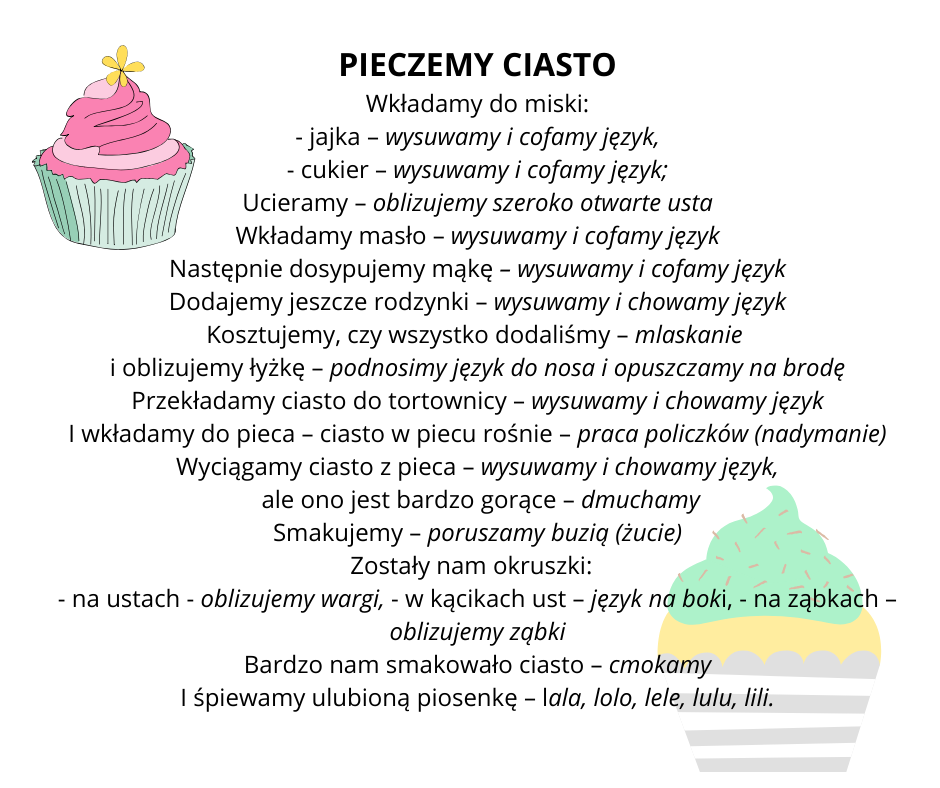 
 WIERSZYK WIELKANOCNY
 zadaniem dziecka jest dokładne powtórzenie okrzyku zachwytu wydanego przez czytającego: OOOCH!  Głośne i wyraźne wymawianie głosek O i CH usprawnia wargi, żuchwę, tylną część języka i podniebienie miękkie.(dzieci cicho wciągają powietrze ustami i na wydechu wypowiadają: Oooch!)

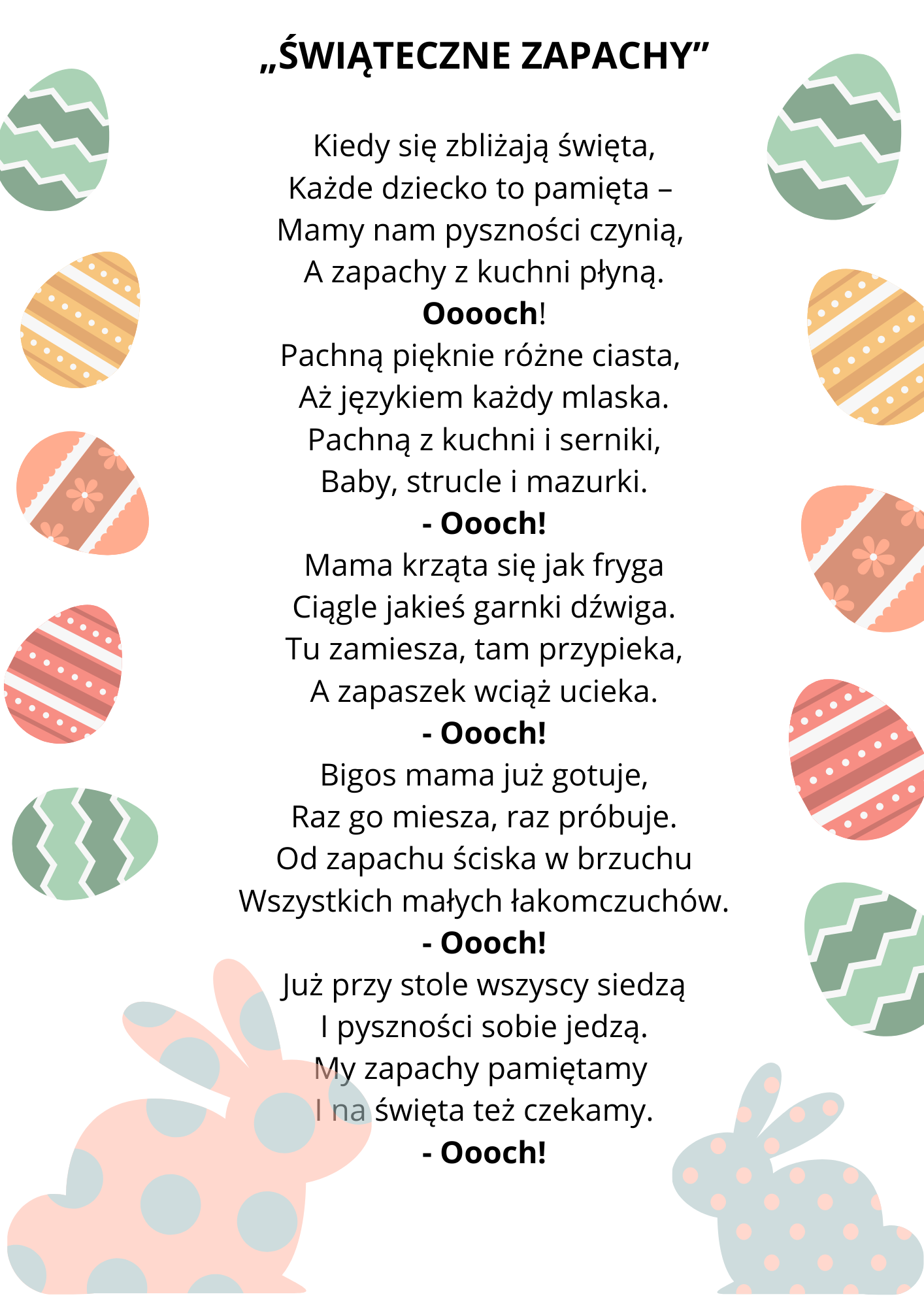 
Zalecana literatura:A.Franek; Zabawy rozwijające mowę twojego dziecka, wyd.Harmonia Gd.M.Dembińska; Domowe zabawy logopedyczne, WSiP W-waA.Tońska-Mrowiec; Języczkowe przygody i inne bajeczgi logopedyczne, Harmonia
Życzę zdrowych świąt Wielkanocnych i miłej zabawy!SZABLON JAJKA WIELKANOCNEGO DO WYDRUKOWANIA 
ZRÓBCIE Z TEGO KOLOROWANKĘ, WYDZIERANKĘ, MALOWANKĘ I TO NA CO POZWOLI WAM FANTAZJA!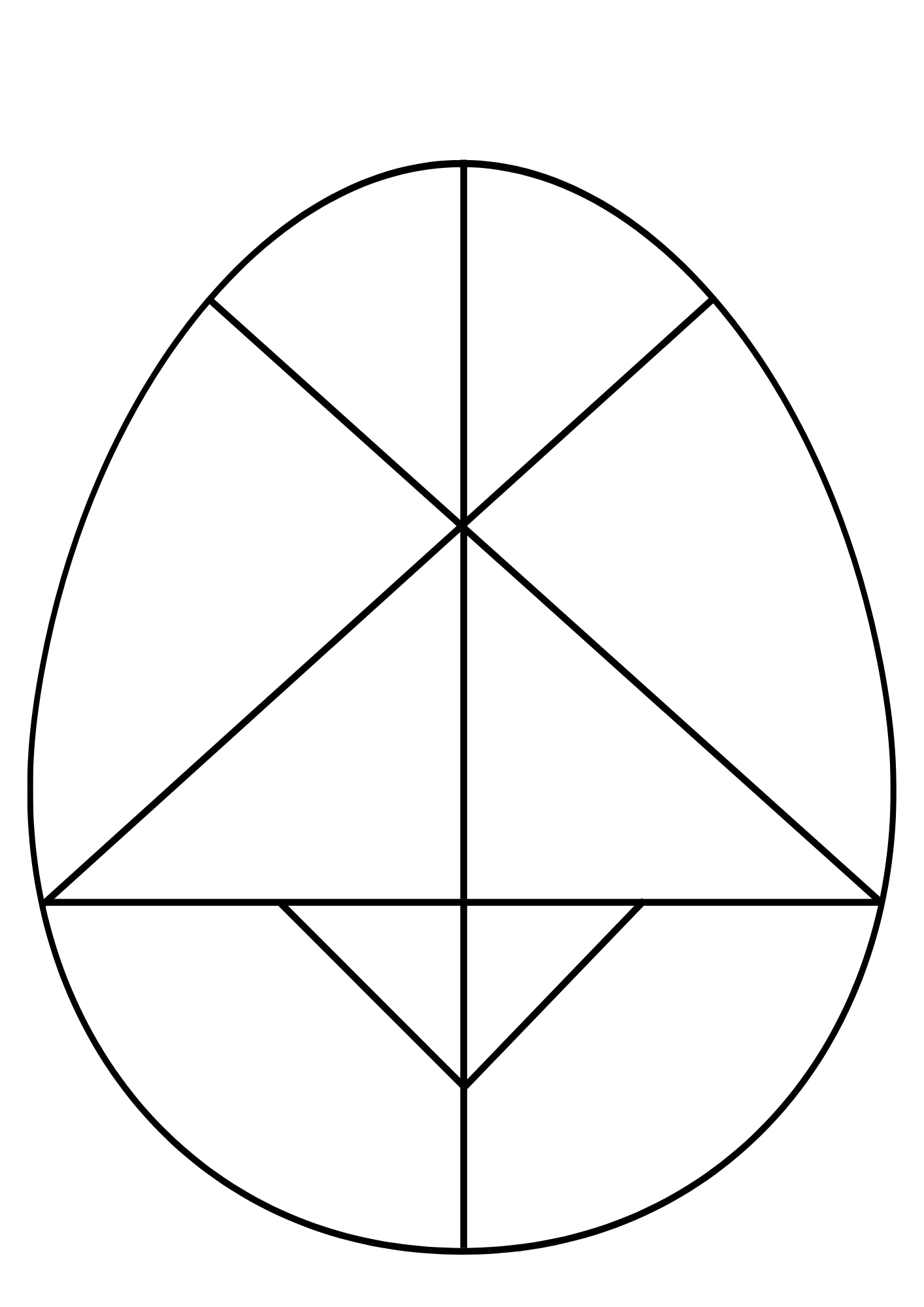 BAJKIPOZYTYWNIE WPŁYWAJĄ NA ROZWÓJ MOWYBAJKISPRAWIAJĄ, ŻE JESTEM MĄDRZEJSZYStymulują rozwój mowyWzbogacają  zasób słownictwaWspierają proces kształtowania słuchu językowegoPobudzają do aktywności językowejUczą przez naśladownictwo i doświadczeniaRozwijają zdolności komunikacyjnePomagają w rozpoznawaniu emocjiRozwijają wyobraźnięRozwijają myślenie przyczynowo-skutkoweRozwijają spostrzegawczośćKształtują pamięć słuchowąUłatwiają mówienie o problemachUczą rozumieć świat